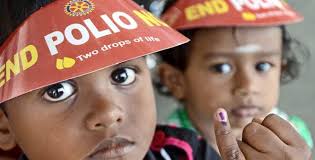 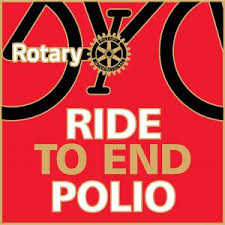 2019Ride to EndPolioRegistrationParticipant Name: ___________________________________ Age: ____ Phone: __________________________Street Address: _________________________________ City: __________________ State: ____ Zip: _________Email: __________________________________________ T-Shirt Size (Circle):  S   M   L   XL   XXL (Adult Sizes)I agree to ride for 100 minutes (bicycle) or 100 miles (motorcycle) and pledge $100 (during Oct 19th to Oct 26th) in support of Polio Eradication.  I understand that I accept liability for this activity.  All funds collected will be submitted to The Rotary Club of Kerrville by 10/26/19: ___________________________     ________________. 		 					Signature				DateSupporters		Name				Address/City/State/Zip			    $/Minute	  TOTALAll donations will be 100% utilized for Polio Eradication.  Checks should be made to:  Rotary Club of Kerrville – Polio Plus and mailed to PO Box 295335 Kerrville, TX 78029.   Donations over $250 will receive a tax deductible letter from The Rotary Club of Kerrville Community Service Fund.  Thank you for your support!  Entrance for Pints for Polio can be picked up 10/26 at the door.  Those registered by 10/15/19 can pick up their shirt at that time, or it will be mailed after the event.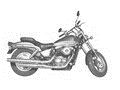 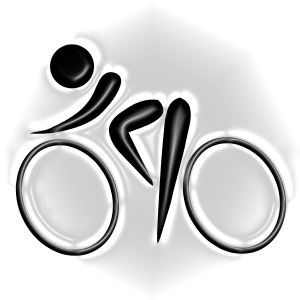 TOTAL:TOTAL:TOTAL: